		November 2017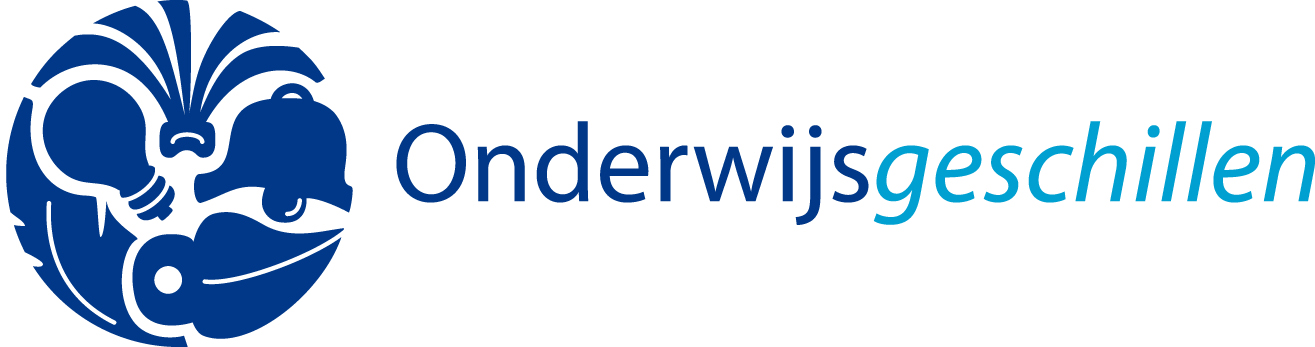 Medezeggenschapsreglement voor een deelraad in het voortgezet speciaal onderwijs (WEC)[…] in de tekst   =  U kunt hier uw eigen invulling geven.Medezeggenschapsreglement van de deelraad van de [naam bevoegd gezag] te [plaats]Paragraaf 1	Algemeen Artikel 1	Begripsbepaling 
Dit reglement verstaat onder:de wet: de Wet medezeggenschap op scholen (Stb. 2006, 658);bevoegd gezag: [naam bevoegd gezag];deelraad: de deelraad als bedoeld in artikel 20 van de wet;deel van de school: [aanduiding van het deel van de school waarvoor de deelraad is ingesteld];school: [naam school];leerlingen: de leerlingen in de zin van de Wet op de expertisecentra, die onderwijs volgen aan het desbetreffende deel van de school;ouders: de ouders, voogden of verzorgers van de leerlingen; schoolleiding: directeur, als bedoeld in de Wet op de expertisecentra; personeel: het personeel dat in dienst is dan wel ten minste 6 maanden te werk gesteld is zonder benoeming bij het bevoegd gezag en dat werkzaam is op het desbetreffende deel van de school; engeleding: de afzonderlijke groepen van leden, als bedoeld in artikel 3, derde lid van de wet.Paragraaf 2	De deelraad Artikel 2	Deelraad
Aan het deel van de school [aanduiding deel van de school] is een deelraad verbonden. De deelraad wordt rechtstreeks door en uit de ouders, leerlingen en het personeel gekozen volgens de bepalingen van dit reglement. Artikel 3	Omvang en samenstelling deelraad De deelraad bestaat uit [aantal] leden van wie:[aantal] leden door en uit het personeel worden gekozen; [aantal] leden door en uit de ouders worden gekozen; en [aantal] leden door en uit de leerlingen worden gekozen. Indien niet aan het gestelde in het eerste lid onder b en c kan worden voldaan, omdat onvoldoende ouders dan wel leerlingen bereid zijn lid te worden, kan de niet door de desbetreffende groep te vervullen plaats worden toegedeeld aan de andere groep van ouders dan wel leerlingen.Artikel 4	Onverenigbaarheden Personen die deel uitmaken van het bevoegd gezag kunnen geen zitting nemen in de deelraad. Een personeelslid dat is opgedragen om namens het bevoegd gezag op te treden in besprekingen met de deelraad kan niet tevens lid zijn van de deelraad.  Artikel 5	ZittingsduurEen lid van de deelraad heeft zitting voor een periode van [aantal] jaar. Een lid van de deelraad treedt na zijn zittingsperiode af en is terstond herkiesbaar. Een lid dat ter vervulling van een tussentijdse vacature is aangewezen of verkozen, treedt af op het tijdstip waarop degene in wiens plaats hij is aangewezen of verkozen, zou moeten aftreden. Behalve door periodieke aftreding eindigt het lidmaatschap van de deelraad: door overlijden; door opzegging door het lid; ofzodra een lid geen deel meer uitmaakt van de geleding waaruit en waardoor hij is gekozen.Paragraaf 3	Verkiezingen

Artikel 6	Organisatie verkiezingen De leiding van de verkiezingen van de leden van de deelraad berust bij de deelraad. De deelraad kan de organisatie daarvan opdragen aan een verkiezingscommissie. De deelraad bepaalt de samenstelling, werkwijze, en de bevoegdheden van de verkiezingscommissie alsmede de wijze waarop over bezwaren inzake besluiten van de verkiezingscommissie wordt beslist.  Artikel 7	Datum verkiezingenDe deelraad bepaalt de datum van de verkiezingen, alsmede de tijdstippen van aanvang en einde van de stemming. De deelraad stelt het bevoegd gezag, de ouders, de leerlingen en het personeel in kennis van de in het eerste lid genoemde tijdstippen.  Artikel 8	Verkiesbare en kiesgerechtigde personenZij die op de dag van de kandidaatstelling deel uitmaken van het personeel, ouder of leerling zijn, zijn kiesgerechtigd en verkiesbaar tot lid van de deelraad. 

Artikel 9	Bekendmaking verkiesbare en kiesgerechtigde personen
De deelraad stelt [termijn] voor de datum van de verkiezingen een lijst vast van de personen die kiesgerechtigd en verkiesbaar zijn. Deze lijst wordt aan de ouders, de leerlingen en het personeel bekend gemaakt onder vermelding van de mogelijkheid zich kandidaat te stellen, alsmede van de daarvoor gestelde termijn.

Artikel 10	Onvoldoende kandidatenIndien uit de ouders, het personeel en of de leerlingen niet meer kandidaten zijn gesteld dan er zetels in de deelraad voor die geleding zijn, vinden voor die geleding geen verkiezingen plaats en worden de gestelde kandidaten geacht te zijn gekozen. De deelraad stelt het bevoegd gezag, de geledingen en de betrokken kandidaten daarvan tijdig vóór de verkiezingsdatum in kennis.Artikel 11	Verkiezingen
De verkiezingen vinden plaats bij geheime, schriftelijke stemming.Artikel 12	Stemming en volmachtEen kiesgerechtigde brengt ten hoogste evenveel stemmen uit als er zetels voor zijn geleding in de deelraad zijn. Op een kandidaat kan slechts één stem worden uitgebracht.Een kiesgerechtigde kan bij schriftelijke volmacht met overgave van zijn stembiljet een ander, die tot dezelfde geleding behoort, zijn stem laten uitbrengen. Een kiesgerechtigde kan voor ten hoogste één andere kiesgerechtigde bij volmacht een stem uitbrengen.
Artikel 13	Uitslag verkiezingen Gekozen zijn de kandidaten die achtereenvolgens het hoogste aantal stemmen op zich hebben verenigd. Indien er voor de laatste te bezetten zetel meer kandidaten zijn, die een gelijk aantal stemmen op zich verenigd hebben, beslist tussen hen het lot.De uitslag van de verkiezingen wordt door de deelraad vastgesteld en schriftelijk bekendgemaakt aan het bevoegd gezag, de geledingen en de betrokken kandidaten.Artikel 14	Tussentijdse vacature In geval van een tussentijdse vacature wijst de deelraad tot opvolger van het betrokken lid aan de kandidaat uit de desbetreffende geleding die blijkens de vastgestelde uitslag, bedoeld in artikel 13, eerste lid, van dit reglement daarvoor als eerste in aanmerking komt. De aanwijzing geschiedt binnen een maand na het ontstaan van de vacature. De deelraad doet van deze aanwijzing mededeling aan het bevoegd gezag, de geledingen en de betrokken kandidaat. Indien uit de ouders, leerlingen en het personeel minder kandidaten zijn gesteld dan er zetels in de deelraad voor die geleding zijn of indien er geen opvolger als bedoeld in het eerste lid aanwezig is, kan in de vacature(s) voorzien worden door het houden van een tussentijdse verkiezing. In dat geval zijn de artikelen 6 t/m 13 van dit reglement van overeenkomstige toepassing.   Paragraaf 4	Algemene taken en bevoegdheden van de deelraad 
  
Artikel 15	Overleg met bevoegd gezag Het bevoegd gezag en de deelraad komen bijeen, indien daarom onder opgave van redenen wordt verzocht door de deelraad, een geleding van de deelraad of het bevoegd gezag. Indien tweederde deel van de leden van de deelraad en de meerderheid van elke geleding dat wensen, voert het bevoegd gezag de in het eerste lid bedoelde bespreking met elke geleding afzonderlijk. Artikel 16   	Initiatiefbevoegdheid deelraad De deelraad is bevoegd tot bespreking van alle aangelegenheden die het deel van de school betreffende. Hij is bevoegd over deze aangelegenheden aan het bevoegd gezag voorstellen te doen en standpunten kenbaar te maken. Het bevoegd gezag brengt op deze voorstellen binnen drie maanden een schriftelijke, met redenen omklede reactie uit aan de deelraad. Alvorens over te gaan tot het uitbrengen van deze reactie, stelt het bevoegd gezag de deelraad ten minste eenmaal in de gelegenheid met hem overleg te voeren over de voorstellen van de deelraad. Indien tweederde deel van de leden van de deelraad en de meerderheid van elke geleding dat wensen, voert het bevoegd gezag de in dit artikel bedoelde besprekingen en overleg met elke geleding afzonderlijk.  Artikel 17	Algemene taken De deelraad bevordert naar vermogen openheid en onderling overleg in de school. De deelraad waakt voorts in de school in het algemeen tegen discriminatie op welke grond dan ook en bevordert gelijke behandeling in gelijke gevallen en in het bijzonder de gelijke behandeling van mannen en vrouwen en de inschakeling van gehandicapten en allochtone werknemers. De deelraad doet aan alle bij de school betrokkenen schriftelijk verslag van zijn werkzaamheden en stelt de geledingen in de gelegenheid om over aangelegenheden die de betrokken geleding in het bijzonder aangaan met hem overleg te voeren.  Artikel 18	InformatieHet bevoegd gezag geeft de deelraad, al dan niet gevraagd, tijdig alle inlichtingen die de deelraad voor de vervulling van zijn taken redelijkerwijze nodig heeft. De deelraad ontvangt in elk geval: jaarlijks de begroting en bijbehorende beleidsvoornemens op financieel, organisatorisch en onderwijskundig gebied;jaarlijks voor 1 mei informatie over de berekening die ten grondslag ligt aan de middelen uit ’s Rijks kas die worden toegerekend aan het bevoegd gezag; jaarlijks voor 1 juli de gegevens als bedoeld in artikel 157, eerste lid, van de Wet op de expertisecentra; de uitgangspunten die het bevoegd gezag hanteert bij de uitoefening van zijn bevoegdheden; terstond informatie over elk oordeel van de klachtencommissie, bedoeld in artikel 23 van de Wet op de expertisecentra, waarbij de commissie een klacht gegrond heeft geoordeeld en de eventuele maatregelen die het bevoegd gezag naar aanleiding van dat oordeel zal nemen, een en ander met inachtneming van de privacy van het personeel, ouders en leerlingen; ten minste eenmaal per jaar schriftelijk gegevens over de hoogte en inhoud van de arbeidsvoorwaardelijke regelingen en afspraken per groep van de in het desbetreffende deel van de school werkzame personen en de leden van het bevoegd gezag waarbij inzichtelijk wordt gemaakt met welk percentage deze arbeidsvoorwaardelijke regelingen en afspraken zich verhouden tot elkaar en die van het voorafgaande jaar; tenminste eenmaal per jaar schriftelijk gegevens over de hoogte en inhoud van de arbeidsvoorwaardelijke regelingen en afspraken met het orgaan van de rechtspersoon dat is belast met het toezicht op het bevoegd gezag waarbij inzichtelijk wordt gemaakt met welk percentage deze arbeidsvoorwaardelijke regelingen en afspraken zich verhouden tot elkaar en die van het voorafgaande jaar;aan het begin van het schooljaar schriftelijk de gegevens met betrekking tot de samenstelling van het bevoegd gezag, de organisatie binnen het desbetreffende deel van de school, het managementstatuut en de hoofdpunten van het reeds vastgestelde beleid; enjaarlijks na afloop van het schooljaar doch uiterlijk voor 1 oktober daaropvolgend gegevens over het aantal daadwerkelijk verzorgde uren van een op het deel van de school verzorgd onderwijsprogramma als bedoeld in artikel 25 van de Wet op de expertisecentra.3.  Het bevoegd gezag verschaft de deelraad de informatie op de volgende wijze: [u geeft hierbij uw eigen invulling].Indien het bevoegd gezag een voorstel voor advies of instemming voorlegt aan een geleding van de deelraad, biedt het dat voorstel gelijktijdig aan ter kennisneming aan de andere geledingen van de deelraad aan. Daarbij verstrekt het bevoegd gezag de beweegredenen van het voorstel, alsmede de gevolgen die de uitwerking van het voorstel naar verwachting zal hebben voor het personeel, ouders en leerlingen en van de naar aanleiding daarvan genomen maatregelen. Artikel 19   	Jaarverslag De deelraad stelt jaarlijks een verslag van zijn werkzaamheden in het afgelopen jaar vast en maakt dit bekend aan alle betrokkenen. De deelraad draagt er zorg voor dat het verslag ten behoeve van belangstellenden op een algemeen toegankelijke plaats op de school ter inzage wordt gelegd.  Artikel 20	Openbaarheid en geheimhoudingDe vergadering van de deelraad is openbaar, tenzij over individuele personen wordt gesproken of de aard van een te behandelen zaak naar het oordeel van een derde van de leden zich daartegen verzet. Indien bij een vergadering of een onderdeel daarvan een persoonlijk belang van een van de leden van de deelraad in het geding is, kan de deelraad besluiten dat het betrokken lid aan die vergadering of dat onderdeel daarvan niet deelneemt. De deelraad besluit dan tegelijkertijd dat de behandeling van de desbetreffende aangelegenheid in een besloten vergadering plaatsvindt. De leden van de deelraad zijn verplicht tot geheimhouding van alle zaken die zij in hun hoedanigheid vernemen, ten aanzien waarvan het bevoegd gezag dan wel de deelraad hun geheimhouding heeft opgelegd of waarvan zij, in verband met opgelegde geheimhouding, het vertrouwelijke karakter moeten begrijpen. Het voornemen om geheimhouding op te leggen wordt zoveel mogelijk vóór de behandeling van de betrokken aangelegenheid meegedeeld. Degene die de geheimhouding, zoals bedoeld in het derde lid van dit artikel, oplegt, deelt daarbij tevens mede welke schriftelijk of mondeling verstrekte gegevens onder de geheimhouding vallen en hoelang deze dient te duren, alsmede of er personen zijn ten aanzien van wie de geheimhouding niet in acht behoeft te worden genomen. De plicht tot geheimhouding vervalt niet door beëindiging van het lidmaatschap van de raad, noch door beëindiging van de band van de betrokkene met de school.Paragraaf 5	Bijzondere bevoegdheden deelraad
Artikel 21	Instemmingsbevoegdheid deelraad 
Het bevoegd gezag behoeft de voorafgaande instemming van de deelraad voor elk door het bevoegd gezag te nemen besluit - voor zover dat besluit uitsluitend betrekking heeft op het desbetreffende deel van de school - met betrekking tot: verandering van de onderwijskundige doelstellingen van de school; vaststelling of wijziging van het schoolplan dan wel het leerplan, de onderwijs- en examenregelingen en het zorgplan; vaststelling of wijziging van het schoolreglement; vaststelling of wijziging van het beleid met betrekking tot het verrichten door ouders van ondersteunende werkzaamheden ten behoeve van het desbetreffende deel van de school en het onderwijs; vaststelling of wijziging van regels op het gebied van de veiligheids-, de gezondheids- en welzijnsbeleid, voor zover niet behorend tot de bevoegdheid van de personeelsgeleding; de aanvaarding van materiële bijdragen of geldelijke bijdragen anders dan de ouderbijdrage als bedoeld in artikel 24, tweede lid, onderdeel c van dit reglement en niet gebaseerd op de onderwijswetgeving indien het bevoegd gezag daarbij verplichtingen op zich neemt waarmee leerlingen binnen de schooltijden respectievelijk het onderwijs en tijdens de activiteiten die worden georganiseerd onder verantwoordelijkheid van het bevoegd gezag, alsmede tijdens het overblijven, zullen worden geconfronteerd;de vaststelling of wijziging van de voor het desbetreffende deel van de school geldende klachtenregeling; enoverdracht van het desbetreffende deel van de school, respectievelijk samenvoeging van het desbetreffende deel van de school met een andere school of een deel daarvan, dan wel vaststelling of wijziging van het beleid ter zake.Artikel 22   	Adviesbevoegdheid deelraad 
Het bevoegd gezag stelt de deelraad vooraf in de gelegenheid advies uit te brengen over elk door het bevoegd gezag te nemen besluit - voor zover dat besluit uitsluitend betrekking heeft op het desbetreffende deel van de school - met betrekking tot: vaststelling of wijziging van het lesrooster; vaststelling of wijziging van de hoofdlijnen van het meerjarig financieel beleid voor de school, waaronder de voorgenomen bestemming van de middelen die door het bevoegd gezag ten behoeve het desbetreffende deel van de school uit de openbare kas zijn toegekend of van anderen zijn ontvangen, met uitzondering van de ouderbijdrage als bedoeld in artikel 24, tweede lid, onderdeel c van dit reglement; beëindiging, belangrijke inkrimping of uitbreiding van de werkzaamheden van het desbetreffende deel de school of van een belangrijk onderdeel daarvan, dan wel vaststelling of wijziging van het beleid ter zake; het aangaan, verbreken of belangrijk wijzigen van een duurzame samenwerking met een andere instelling, dan wel vaststelling of wijziging van het beleid ter zake;deelneming of beëindiging van deelneming aan een onderwijskundig project of experiment, dan wel vaststelling of wijziging van het beleid ter zake; vaststelling of wijziging van het beleid met betrekking tot de organisatie van de school; vaststelling of wijziging van een regeling op het gebied van aanstellings- of ontslagbeleid voor zover die vaststelling of wijziging verband houdt met de grondslag van het desbetreffende deel van de school of de wijziging daarvan;aanstelling of ontslag van de schoolleiding; vaststelling of wijziging van de concrete taakverdeling binnen de schoolleiding, alsmede de vaststelling of wijziging van het managementstatuut; vaststelling of wijziging van het beleid met betrekking tot toelating en verwijdering van leerlingen;vaststelling of wijziging van het beleid met betrekking tot de toelating van studenten die elders in opleiding zijn voor een functie in het onderwijs; regeling van de vakantie; het oprichten van een centrale dienst; nieuwbouw of belangrijke verbouwing van het desbetreffende deel van de school; vaststelling of wijziging van het beleid met betrekking tot het onderhoud van het desbetreffende deel van de school; envaststelling of wijziging van het schoolondersteuningsprofiel, bedoeld in artikel 1 van de Wet op de expertisecentra, voor zover dat geen betrekking heeft op een ander deel van de school.Artikel 23    	Instemmingsbevoegdheid personeelsgeledingHet bevoegd gezag behoeft de voorafgaande instemming van dat deel van de deelraad dat door het personeel is gekozen, voor elk door het bevoegd gezag te nemen besluit  - voor zover dat besluit uitsluitend betrekking heeft op het desbetreffende deel van de school - met betrekking tot:regeling van de gevolgen voor het personeel van een besluit tot een aangelegenheid als bedoeld in artikel 22, onderdelen c, d, e en m van dit reglement;vaststelling of wijziging van de samenstelling van de formatie; vaststelling of wijziging van regels met betrekking tot de nascholing van het personeel; vaststelling of wijziging van een mogelijk werkreglement voor het personeel en van de opzet en de inrichting van het werkoverleg, voor zover het besluit van algemene gelding is voor alle of een gehele categorie van personeelsleden; vaststelling of wijziging van de verlofregeling van het personeel; vaststelling of wijziging van een arbeids- en rusttijdenregeling van het personeel; vaststelling of wijziging van het beleid met betrekking tot de toekenning van salarissen, toelagen en gratificaties aan het personeel; vaststelling of wijziging van de taakverdeling respectievelijk de taakbelasting binnen het personeel, de schoolleiding daaronder niet begrepen; vaststelling of wijziging van het beleid met betrekking tot personeelsbeoordeling, functiebeloning en functiedifferentiatie;vaststelling of wijziging van het beleid met betrekking tot het overdragen van de bekostiging;vaststelling of wijziging van een regeling op het gebied van de arbeidsomstandigheden, het ziekteverzuim of het re-integratiebeleid;vaststelling of wijziging van een regeling op het gebied van het bedrijfsmaatschappelijk werk;vaststelling of wijziging van een regeling over het verwerken van en de bescherming van persoonsgegevens van het personeel;vaststelling of wijziging van een regeling inzake voorzieningen die gericht zijn op of geschikt zijn voor waarneming van of controle op aanwezigheid, gedrag of prestaties van het personeel;vaststelling of wijziging van een regeling op het gebied van het bevorderingsbeleid of op het gebied van het aanstellings- en ontslagbeleid voor zover die vaststelling of wijziging geen verband houdt met de grondslag van het desbetreffende deel van de school of de wijziging daarvan;vaststelling of wijziging van regels waarover partijen die een collectieve arbeidsovereenkomst hebben gesloten, zijn overeen gekomen dat die regels of de wijziging daarvan in het overleg tussen bevoegd gezag en het personeelsdeel van de deelraad tot stand wordt gebracht;vaststelling of wijziging van de regeling inzake de faciliteiten, voor zover die betrekking heeft op het personeel; ende keuze van de preventiemedewerker en diens rol in de organisatie.Artikel 24	Instemmingsbevoegdheid ouder- en leerlingengeledingHet bevoegd gezag behoeft de voorafgaande instemming van dat deel van de deelraad dat door de ouders en de leerlingen is gekozen, voor elk door het bevoegd gezag te nemen besluit - voor zover dat besluit uitsluitend betrekking heeft op het desbetreffende deel van de school - met betrekking tot: vaststelling van de schoolgids; envaststelling of wijziging van het beleid met betrekking tot de activiteiten die buiten de voor de school geldende onderwijstijd worden georganiseerd onder verantwoordelijkheid van het bevoegd gezag.Het bevoegd gezag behoeft tevens de voorafgaande instemming van het deel van de deelraad dat uit en door de ouders is gekozen, voor elk door het bevoegd gezag te nemen besluit - voor zover dat besluit uitsluitend betrekking heeft op het desbetreffende deel van de school - met betrekking tot:regeling van de gevolgen voor de ouders van een besluit met betrekking tot een aangelegenheid als hiervoor bedoeld in artikel 22, onderdelen c, d, e en m van dit reglement; verandering van grondslag van het desbetreffende deel van de school of omzetting van de school of een onderdeel daarvan, dan wel vaststelling of wijziging van het beleid ter zake; vaststelling of wijziging van de hoogte en de vaststelling of wijziging van de bestemming van de middelen die van de ouders of de leerlingen wordt gevraagd zonder dat daartoe een wettelijke verplichting bestaat onderscheidenlijk zijn ontvangen op grond van een overeenkomst die door de ouders is aangegaan; vaststelling of wijziging van het beleid met betrekking het beheersbaar houden van de middelen die van de ouders of de leerlingen worden gevraagd voor schoolboeken en lesmateriaal, noodzakelijk om het onderwijs aan de school te kunnen volgen, en voor andere schoolkosten die door het bevoegd gezag noodzakelijk worden bevonden; vaststelling of wijziging van het ouderstatuut; vaststelling of wijziging van een regeling over het verwerken van en de bescherming van persoonsgegevens van ouders; en vaststelling of wijziging van het beleid ten aanzien van de uitwisseling van informatie tussen bevoegd gezag en ouders.Het bevoegd gezag behoeft tevens de voorafgaande instemming van het deel van de deelraad dat uit en door de leerlingen is gekozen, voor elk door het bevoegd gezag te nemen besluit - voor zover dat besluit uitsluitend betrekking heeft op het desbetreffende deel van de school - met betrekking tot: regeling van gevolgen voor de leerlingen van een besluit met betrekking tot een aangelegenheid als bedoeld in artikel 22 onderdelen c, d e en m van dit reglement; vaststelling of wijziging van een mogelijk leerlingenstatuut; vaststelling of wijziging van het beleid met betrekking tot voorzieningen ten behoeve van leerlingen; envaststelling of wijziging van een regeling over het verwerken van en de bescherming van persoonsgegevens van leerlingen.4. 	Het bevoegd gezag behoeft voorafgaand aan instemming met betrekking tot de vaststelling van de gehele schoolgids als bedoeld in het eerste lid, onderdeel a, afzonderlijk instemming van het deel van de deelraad dat uit en door de ouders en de leerlingen is gekozen voor het in die schoolgids opgenomen onderdeel met betrekking tot de jaarlijkse vaststelling van het totaal aantal uren en het soort activiteiten dat als onderwijstijd als bedoeld in artikel 25, eerste lid, van de Wet op de expertisecentra wordt geprogrammeerd alsmede voor het onderdeel met betrekking tot het beleid ten aanzien van lesuitval als bedoeld in artikel 22, eerste lid, onderdeel c, onder 2°, van de Wet op de expertisecentra.Artikel 25	Toepasselijkheid bijzondere bevoegdhedenDe bevoegdheden op grond van de artikelen 21 tot en met 24 van dit reglement, zijn niet van toepassing, voor zover: de desbetreffende aangelegenheid voor het deel van de school reeds inhoudelijk is geregeld in een bij of krachtens wet gegeven voorschrift; ofhet betreft een aangelegenheid als bedoeld in artikel 38 van de Wet op de expertisecentra voor zover het betrokken overleg niet besluit de aangelegenheid ter behandeling aan het personeelsdeel van de deelraad over te laten;De bevoegdheden van het deel van de deelraad dat uit en door het personeel is gekozen, zijn niet van toepassing, voor zover de desbetreffende aangelegenheid voor het deel van de school reeds inhoudelijk is geregeld in een collectieve arbeidsovereenkomst.Artikel 26	TermijnenHet bevoegd gezag stelt de deelraad of die geleding van de deelraad die het aangaat een termijn van [termijn] waarbinnen een schriftelijke standpunt uitgebracht dient te zijn over de voorgenomen besluiten met betrekking tot een aangelegenheid als bedoeld in de artikelen 21 tot en met 24 van dit reglement.De in het eerste lid bedoelde termijn kan door het bevoegd gezag per geval, op gemotiveerd verzoek van de deelraad dan wel die geleding van de deelraad die het aangaat, worden verlengd.Het bevoegd gezag deelt onverwijld schriftelijk mee of de termijn al dan niet wordt verlengd en indien nodig voor welke termijn de verlenging geldt.Paragraaf 6	Inrichting en werkwijze deelraad   Artikel 27	Verkiezing voorzitter en secretaris De deelraad kiest uit zijn midden een voorzitter, een plaatsvervangende voorzitter en een secretaris. De voorzitter, of bij diens verhindering de plaatsvervangende voorzitter, vertegenwoordigt de deelraad in rechte.  Artikel 28	Uitsluiting van leden van de deelraad De leden van de deelraad komen de uit het lidmaatschap voortvloeiende verplichtingen na.De deelraad kan tot het oordeel komen, dat een lid van de deelraad de in het eerste lid bedoelde verplichtingen niet nakomt, indien het betrokken lid:ernstig nalatig is in het naleven van de bepalingen van de wet of dit medezeggenschapsreglement; de plicht tot geheimhouding schendt over gegevens waarvan hij het vertrouwelijk karakter kent of redelijkerwijs moet vermoeden; ofeen ernstige belemmering vormt voor het functioneren van de deelraad. Ingeval van een oordeel als bedoeld in het tweede lid kan de deelraad met een meerderheid van ten minste tweederde deel van het aantal leden besluiten het betreffende lid te wijzen op zijn verplichtingen dan wel het desbetreffende lid verzoeken zich terug te trekken als lid van de deelraad.Ingeval van een oordeel als bedoeld in het tweede lid kan de geleding, waaruit en waardoor het betrokken lid is gekozen, met een meerderheid van ten minste tweederde deel besluiten het lid van de deelraad uit te sluiten van de werkzaamheden van de deelraad voor de duur van ten hoogste drie maanden.De deelraad pleegt ingeval van het in het tweede lid bedoelde oordeel en ingeval van een voornemen als bedoeld in het derde lid zoveel als mogelijk overleg met de geleding waaruit en waardoor het betrokken lid is gekozen, rekeninghoudend met de vertrouwelijkheid van gegevens.Een in het tweede lid bedoeld oordeel wordt schriftelijk aan het betrokken lid kenbaar gemaakt.Een in het derde en vierde lid bedoeld besluit kan niet worden genomen, dan nadat het betrokken lid in de gelegenheid is gesteld schriftelijk kennis te nemen van de tegen hem ingebrachte bezwaren en tevens in de gelegenheid is gesteld zich daartegen te verweren, waarbij hij zich desgewenst kan doen bijstaan door een raadsman. Artikel 29	Indienen agendapunten door personeel, ouders en leerlingen
Dit kan per school anders geregeld worden: [u geeft hierbij uw eigen invulling].Artikel 30	Raadplegen personeel, ouders en leerlingen
Dit kan per school anders geregeld worden: [u geeft hierbij uw eigen invulling].Artikel 31	Huishoudelijk reglementDe deelraad stelt, met inachtneming van de voorschriften van het medezeggenschapsreglement en de wet, een huishoudelijk reglement vast. In het huishoudelijk reglement wordt in ieder geval geregeld: de taakomschrijving van de voorzitter en secretaris; de wijze van bijeenroepen van vergaderingen; de wijze van opstellen van de agenda; de wijze van besluitvorming;het quorum dat vereist is om te kunnen vergaderen;de wijze van verslaglegging enhet rooster van aftreden.De deelraad zendt een afschrift van het huishoudelijk reglement aan het bevoegd gezag.   Paragraaf 7	Regeling geschillen   Artikel 32	Aansluiting geschillencommissie 
De school is aangesloten bij de Landelijke Commissie voor Geschillen WMS (LCG WMS), postbus 85191, 3508 AD Utrecht. info@onderwijsgeschillen.nl www.onderwijsgeschillen.nlArtikel 33	Andere geschillenOp verzoek van het bevoegd gezag dan wel de deelraad dan wel een geleding van de deelraad beslist de LCG WMS als bedoeld in artikel 32 van dit reglement, overeenkomstig het reglement van de LCG WMS, in geschillen tussen het bevoegd gezag en de deelraad dan wel een geleding van de deelraad, die de medezeggenschap als bedoeld in de Wms betreffen en waarvoor de wet niet in een geschillenregeling voorziet. De uitspraak van de commissie is bindend.
Paragraaf 8	Optreden namens het bevoegd gezag             Artikel 34	Overleg namens bevoegd gezag [naam of functie] voert namens het bevoegd gezag het overleg, als bedoeld in dit reglement, met de deelraad. Op verzoek van de deelraad of op verzoek van het personeelslid, als genoemd in het eerste lid, kan het bevoegd gezag besluiten dat personeelslid te ontheffen van zijn taak om een bespreking namens het bevoegd gezag te voeren. In dat geval zorgt het bevoegd gezag terstond voor vervanging van het personeelslid.Op verzoek van de deelraad voert het bevoegd gezag in bijzondere gevallen zelf de besprekingen met de deelraad.   Paragraaf 9	Overige bepalingenArtikel 35	Voorzieningen en kosten deelraadHet bevoegd gezag staat de deelraad het gebruik toe van de voorzieningen, waarover het kan beschikken en die de deelraad voor de vervulling van zijn taak redelijkerwijs nodig heeft.2.	 De kosten die redelijkerwijs noodzakelijk zijn voor de vervulling van de taak van de deelraad, scholingskosten daaronder begrepen, komen ten laste van het bevoegd gezag.3.	De redelijkerwijs noodzakelijke kosten van het raadplegen van een deskundige en van het voeren van rechtsgedingen door de deelraad komen slechts ten laste van het bevoegd gezag indien het bevoegd gezag vooraf in kennis is gesteld van de te maken kosten.4.	(Facultatief: Het bevoegd gezag stemt in overeenstemming met de deelraad de kosten die de deelraad in enig jaar zal maken, vast op een bepaald bedrag dat de deelraad naar eigen inzicht kan besteden. Kosten waardoor het hier bedoelde bedrag zou worden overschreden, komen slechts ten laste van het bevoegd gezag voor zover dat bevoegd gezag in het dragen daarvan toestemt.) [U geeft hierbij uw eigen invulling].5.	De invulling van de regeling van faciliteiten in tijd voor personeel, de eventuele vacatievergoeding aan ouders en leerlingen en de kosten voor administratieve ondersteuning, worden vastgelegd in het medezeggenschapsstatuut.Artikel 36	Rechtsbescherming 
Het bevoegd gezag draagt er zorg voor dat de personen die staan of gestaan hebben op een lijst van kandidaat gestelde personen als bedoeld in artikel 9 van dit reglement, alsmede de leden en de gewezen leden van de deelraad niet uit hoofde daarvan worden benadeeld in hun positie met betrekking tot de school.  Artikel 37	Wijziging reglement 
Het bevoegd gezag legt elke wijziging van dit reglement als voorstel voor aan de deelraad en stelt het gewijzigde reglement slechts vast voor zover het na overleg al dan niet gewijzigde voorstel de instemming van ten minste twee derde deel van het aantal leden van de deelraad heeft verworven.  Artikel 38	Citeertitel; inwerkingtreding Dit reglement kan worden aangehaald als: [naam]. Dit reglement treedt in werking met ingang van: [datum].  Ondertekeningnamens het bevoegd gezag:................................d.d. ………………...namens het medezeggenschapsorgaan:................................d.d. ………………...